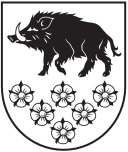 KANDAVAS NOVADA BĒRNU UN JAUNATNES SPORTA SKOLAIzglītības iestādes reģistrācijas Nr. 4371902406; Skolas iela 12, Kandava, Kandavas novads, LV-312063107353;63107352 e-pasts: kandavasbjss@inbox.lv                                                                                                  APSTIPRINU                                                                                                           Kandavas novada                                                                                                            Bērnu un jaunatnes sporta skolas	                                                                                                  direktors           Varis Krūmiņš                                                                                                  2021.gada 04.janvārī	IEKŠĒJIE NOTEIKUMIKandavas novada Bērnu un jaunatnes sporta skolā										                         Nr.6Kārtība par drošību mācību laikā un mācību starplaikosIzdoti saskaņā ar Ministru kabineta 2009.gada 24.novembranoteikumu grozījumiem Nr.1338 „Kārtība , kādā nodrošināma izglītojamodrošība izglītības iestādēs un to organizētajos pasākumos”I.Kārtība par drošību mācību laikā un mācību nodarbību starplaikos1.Izglītojamajiem sporta skolā un tās teritorijā kategoriski aizliegts:1.1.ņemt līdzi mācību procesam nevajadzīgas lietas, aukstos ieročus, bīstamas ķīmiskas vielas, sprādzienbīstamas vielas  un viegli uzliesmojošas vielas, dzīvniekus;1.2.lietot alkoholu, narkotikas, citas psihotropās vielas  un / vai atrasties apreibinošo vielu izraisītā stāvoklī;1.3.lietot necenzētus vārdus un izteicienus, pielietot vardarbību (fiziski, emocionāli un psiholoģiski ietekmēt , pazemot skolēnus un skolas darbiniekus), huligāniski uzvesties;1.4.ar savu uzvedību radīt situācijas, kas apdraud paša un citu  skolēnu, cilvēku veselību un dzīvību ( kārties ārā pa logu, mest pa logu ārā priekšmetus, kāpt uz nojumes jumtiņiem u..c.);1.5.mācību-treniņu nodarbību laikā aiziet no sporta zāles bez pedagoga (medmāsas, vadības) atļaujas.2.Noteikumi izglītojamajiem mācību laikā:-1-2.1.izglītojamie mācību –nodarbībās un citu nodarbību laikā sporta skolā ievēro vispārpieņemtās uzvedības normas un nodarbību pedagoga aizrādījumus, veic pedagoga uzdoto;2.2.mācību-treniņu nodarbību laikā uzturas sporta zālē, bez īpašas vajadzības neatstāj telpu;2.3.nešūpojas uz sporta inventāru;2.4.nemet treniņu biedriem ar priekšmetiem (zīmuļi, pildspalvas u.tml.), bet pasniedz;2.5.nodarbību laikā nekošļā košļājamo gumiju.3.Noteikumi izglītojamajiem mācību nodarbību starplaikos:3.1.izglītojamie nodarbību starplaikus izmanto atpūtai un neapdraud savu un citu cilvēku drošību;3.2.Sporta zālē uzturas tikai ar pedagoga atļauju;3.3.nesēž uz radiatoriem , palodzēm;3.4.never vaļā logus gaiteņos, kabinetos, to darba pedagogs, atbalsta personāla darbinieki;3.5.nemet pāri kāpņu margām priekšmetus, nesēstas uz margām , nepārkarājās  tām pāri un nešļūc lejā pa tām;3.6.neskrien pa kāpnēm, gaiteņiem , negrūstas;3.7.ievēro apkalpojošā personāla norādījumus;3.8.pagalmā un sporta skolas teritorijā izglītojamajiem ievēro satiksmes drošības noteikumus;3.9.ziemas laikā nepikojas sporta skolas pagalmā, tās teritorijā;3.10.Atrodoties ārpus sporta skolas teritorijas, izglītojamie paši uzņemas atbildību par savu drošību;3.11.par izglītojamo drošību sporta zālē un ģērbtuvēs atbild mācību-treniņu grupu pedagogs4.Skolas pasākumos izglītojamajiem jāievēro sporta skolas iekšējās kārtības noteikumi un instrukcija.5.Ja izglītojamais cietis fiziskas vai emocionālas vardarbības rezultātā, viņš nekavējoties informē mācību-treniņu grupas pedagogu vai citu skolas darbinieku, vajadzības gadījumā lūdz palīdzību vai informē attiecīgos dienestus; par nopietniem negadījumiem sporta skolā vai tās teritorijā informē skolas dežūrējošo personālu.-2-6.Ja izglītojamais ir guvis traumu, viņš nekavējoties griežas pie sporta skolas medmāsas.7.Ārkārtas gadījumos ( ugunsgrēks, sprādziena bīstamība, kā arī citos dzīvību un veselību apdraudošos gadījumos) skolā skan trauksmes signāls  - trīs gari zvani. Šādos gadījumos izglītojamie atstāj sporta skolas telpas  pedagoga pavadībā saskaņā ar evakuācijas plānu. Evakuācijas plāni ir izvietoti katra stāva gaiteņos. Mācību-treniņu grupu pedagogi katru gadu septembrī izglītojamos iepazīstina ar evakuācijas plānu.7.Atbildīgos par izglītojamo drošības instrukcijām sporta skolā un tās organizētajos pasākumos un instruēšanas kārtību nosaka sporta skolas iekšējās kārtības noteikumi.Sagatavoja:Direktora vietniece mācību darbā						I.Rozenfelde-3-